Nazorg tattooWees lief voor je tattoo, dan is hij ook lief voor jou...Als je tattoo is gezet wordt hij schoongemaakt, gedesinfecteerd en afgedekt met folie. Laat deze folie er zo'n 3 tot maximaal 5 uren op zitten.Haal de folie er na 3 - 5 uren af en spoel je tattoo voorzichtig schoon met lauw water en was hem eventueel met een milde en ongeparfumeerde zeep. Ik adviseer hiervoor Unicura. Dep je tattoo droog met een schone handdoek. Smeer daarna een dun laagje Bepanthen Zalf. De komende week kunnen zich korsten gaan vormen, velletjes, wat roodheid, zwelling en jeuk ontstaan. Dit hoort er allemaal bij. De zwelling en roodheid nemen na 1 tot 3 dagen af. Ook is het de eerste dagen normaal dat er wat wondvocht en inkt uit de tattoo kan komen, dus ik adviseer je wel een schone handdoek onder je tattoo te doen als je gaat slapen! Een tattoo-afdruk in je hoeslaken krijg je er niet meer uit! Dit geldt dus ook voor kleding! En ja, ook het branderige/schrijnende gevoel de eerste dagen, vooral als je onder de douche staat, hoort erbij. Je kunt je tattoo zien als een 'flinke' schaafwond. De genezingstijd van een tattoo duurt 2 tot 6 weken. Na 6 weken zijn alle tattoos genezen en kun je hem laten bijwerken als dat nodig is. Elk lichaam is verschillend en bij de een geneest een tattoo vlekkeloos en bij de ander kost het iets meer tijd en nazorg. Je kunt hem kosteloos laten bijwerken als je na 6 weken even contact opneemt. Als ik binnen 8 weken na het zetten nog niks van je heb gehoord en we hebben geen afspraak gemaakt, vervalt de bijwerkgarantie!*Tip: noteer de 6-weken datum even in je agenda! Dan weet je zeker dat je op tijd contact opneemt! 
Tijdens de genezing (tenminste 4 - 6 weken)Geen strakke en/of knellende kleding of kleding met pluisjes (wol)Geen zon/zonnebankGeen zwembad en/of saunaNiet laten weken in water (dus ook geen natuur- en badwater)1 - 2x daags wassen met Unicura of lauw water en droog deppen2x per dag dun insmeren met Bepanthen Zalf Van je tattoo afblijven! Bij het insmeren eerst je handen wassen! En NIET KRABBEN!!Wees bij het douchen voorzichtig met de straal, zeep en andere smeersels!Laten 'ademen' is erg fijn voor de genezing! Korstjes met inkt die eraf vallen is normaalZit je kleding vastgeplakt aan je tattoo? Losweken in warm water!!Aan het werk en werk je met stof, vuil en/of chemische middelen? Dek je tattoo dan na het wassen/zalven af met huishoudfolie om hem te beschermen (kortdurend). Volg na het afhalen de richtlijnen hierboven.Bij extreme roodheid, zwelling, pusvorming, blaasjes en/of koorts direct contact opnemen met je huisarts! *Roodheid, zwelling en wondvocht is de eerste dagen normaal, bij twijfel huisarts!Smeer je tattoo na de genezingstijd in met zonnebrandcrème, dan blijft hij mooi... 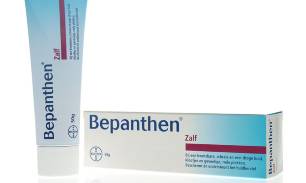 *De bijwerkgarantie vervalt ook als jij je niet hebt gehouden aan de nazorg richtlijnen. Deze zijn bedoeld voor een goede genezing en een mooi resultaat. Ik steek mijn energie in je tattoo, dan verwacht ik dat jij je energie steekt in de nazorg. Bij grove nalatigheid worden kosten voor het bijwerken in rekening gebracht. Dit is ten minste 50% van de aanschafwaarde van je tattoo. 
Binnen 8 weken na het zetten hoor ik graag even van je hoe de genezing is verlopen, dit mag per mail. Twijfel je of hij bijgewerkt moet worden? Kom dan even langs!Heel veel plezier met je nieuwe aanwinst!-x-*de volledige informatie over een tattoo en de nazorg ervan kun je ook nalezen op www.wendysartandink.nl